ConditionsCopy and paste the technique, unit, duration and response requirements directly from your syllabus. Identify if it will be a group or individual task. Add other resource information as needed or delete these fields as needed.ContextSuggested items to include are:purpose of the taskinformation about the audiencerelevance of the instrument to the unit of workdescription of the problem or scenario that students will address when completing the taskdelete if the context is not needed in your subject. TaskAdd task, i.e. copy and paste the task information from the relevant unit and then contextualise it to align to your school and student needs. SpecificationsCopy and paste the specifications directly from the syllabus. You can then contextualise this further to align to the specific task you have developed.This task requires students to:StimulusAdd further stimulus information here as required. Use appropriate titles and sub-titles as necessary.If it is impractical to include the actual stimulus material, describe what stimulus or type of stimulus is required to complete this task. CheckpointsInsert or delete due dates and sign-off as required. Insert a maximum of five checkpoints.Authentication strategiesSelect at least one strategy from the following list. Delete strategies not required.The teacher will provide class time for task completion.Students will produce sections of the final response under supervised conditions.Students will each produce a unique response by … Students will provide documentation of their progress .The teacher will collect copies of the student response and monitor at key junctures.The teacher will collect and annotate drafts.The teacher will conduct interviews or consultations with each student as they develop the response.Students will use plagiarism-detection software at submission of the response.Students must acknowledge all sources.Students must submit a declaration of authenticity.Students will produce summaries during the response preparation.The teacher will conduct interviews after submission to clarify or explore aspects of the response.The teacher will compare the responses of students who have worked together in groups.The teacher will ensure class cross-marking occurs.ScaffoldingDelete this heading and section if no scaffolding will be used.Instrument-specific standards (A1): Investigation — Play-based activity (play/creativity)Instrument-specific standards (B1): Investigation — Play-based activity (literacy/numeracy)Instrument-specific standards (C1): Investigation — Play-based activity (children’s development)Instrument-specific standards (D1): Investigation — Play-based activity (children’s wellbeing)Instrument-specific standards (E1): Investigation — Play-based activity (indoor/outdoor environments)Instrument-specific standards (F1): Investigation — Play-based activity (children’s individual needs) © State of Queensland (QCAA) 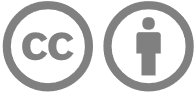 Licence: https://creativecommons.org/licenses/by/4.0 | Copyright notice: www.qcaa.qld.edu.au/copyright — 
lists the full terms and conditions, which specify certain exceptions to the licence. | 
Attribution: ‘© State of Queensland (QCAA) ’ — please include the link to our copyright notice.:  Workshop sample assessment templateThis sample has been compiled by the QCAA to assist and support teachers in planning and developing assessment instruments for individual school settings.Schools develop internal assessments for each Applied subject, based on the learning and assessment described in the syllabus.To use this template, teachers should:customise the school information section and subject details, delete the QCAA logo, and replace ‘Queensland Curriculum and Assessment Authority’ with the school name in all footerscomplete the unit and module section using information from the syllabus consider the conditions prescribed in the syllabus when completing the conditions sectionconstruct assessment items in the provided fields. Refer to the guidance provided in yellow in the template. This guidance refers to content to be entered include stimulus items within the template or attached separately, as appropriaterefer to the Assessment techniques section of the syllabus for further information about subject-specific specifications for a Project, e.g. whether all objectives need to be assessed remove the text in blue from the assessment instrument when it is completed. The text in blue provides formatting tips and instructions to writers.Overall resultTechniqueUnitResponse requirements Individual/groupOtherResourcesInvestigatePlanEvaluateGradeThe student work has the following characteristics:The student work has the following characteristics:The student work has the following characteristics:The student work has the following characteristics:thorough investigation of play-based activities aimed at encouraging children’s play or creativitythorough planning of play-based activities aimed at encouraging children’s play or creativityinsightful and justified evaluation of play-based activities aimed at encouraging children’s play or creativityAdetailed investigation of play-based activities aimed at encouraging children’s play or creativitydetailed planning of play-based activities aimed at encouraging children’s play or creativitydetailed and supported evaluation of play-based activities aimed at encouraging children’s play or creativityBinvestigation of play-based activities aimed at encouraging children’s play or creativityplanning of play-based activities aimed at encouraging children’s play or creativityevaluation of play-based activities aimed at encouraging children’s play or creativityCbasic investigation of play-based activities aimed at encouraging children’s play or creativitybasic planning of play-based activities aimed at encouraging children’s play or creativitynarrow and unsupported evaluation of play-based activities aimed at encouraging children’s play or creativityDmakes statements about play-based activities aimed at encouraging children’s play or creativity.partial planning of play-based activities aimed at encouraging children’s play or creativity.makes statements about play-based activities aimed at encouraging children’s play or creativity.EInvestigatePlanEvaluateGradeThe student work has the following characteristics:The student work has the following characteristics:The student work has the following characteristics:The student work has the following characteristics:thorough investigation of play-based activities aimed at encouraging children’s literacy or numeracythorough planning of play-based activities aimed at encouraging children’s literacy or numeracyinsightful and justified evaluation of play-based activities aimed at encouraging children’s literacy or numeracyAdetailed investigation of play-based activities aimed at encouraging children’s literacy or numeracydetailed planning of play-based activities aimed at encouraging children’s literacy or numeracydetailed and supported evaluation of play-based activities aimed at encouraging children’s literacy or numeracyBinvestigation of play-based activities aimed at encouraging children’s literacy or numeracyplanning of play-based activities aimed at encouraging children’s literacy or numeracyevaluation of play-based activities aimed at encouraging children’s literacy or numeracyCbasic investigation of play-based activities aimed at encouraging children’s literacy or numeracybasic planning of play-based activities aimed at encouraging children’s literacy or numeracynarrow and unsupported evaluation of play-based activities aimed at encouraging children’s literacy or numeracyDmakes statements about play-based activities aimed at encouraging children’s literacy or numeracy.partial planning of play-based activities aimed at encouraging children’s literacy or numeracy.makes statements about play-based activities aimed at encouraging children’s literacy or numeracy.EInvestigatePlanEvaluateGradeThe student work has the following characteristics:The student work has the following characteristics:The student work has the following characteristics:The student work has the following characteristics:thorough investigation of play-based activities aimed at influencing children’s developmentthorough planning of play-based activities aimed at influencing children’s developmentinsightful and justified evaluation of play-based activities aimed at influencing children’s developmentAdetailed investigation of play-based activities aimed at influencing children’s developmentdetailed planning of play-based activities aimed at influencing children’s developmentdetailed and supported evaluation of play-based activities aimed at influencing children’s developmentBinvestigation of play-based activities aimed at influencing children’s developmentplanning of play-based activities aimed at influencing children’s developmentevaluation of play-based activities aimed at influencing children’s developmentCbasic investigation of play-based activities aimed at influencing children’s developmentbasic planning of play-based activities aimed at influencing children’s developmentnarrow and unsupported evaluation of play-based activities aimed at influencing children’s developmentDmakes statements about play-based activities aimed at influencing children’s development.partial planning of play-based activities aimed at influencing children’s development.makes statements about play-based activities aimed at influencing children’s development.EInvestigatePlanEvaluateGradeThe student work has the following characteristics:The student work has the following characteristics:The student work has the following characteristics:The student work has the following characteristics:thorough investigation of play-based activities aimed at supporting children’s wellbeingthorough planning of play-based activities aimed at supporting children’s wellbeinginsightful and justified evaluation of play-based activities aimed at supporting children’s wellbeingAdetailed investigation of play-based activities aimed at supporting children’s wellbeingdetailed planning of play-based activities aimed at supporting children’s wellbeingdetailed and supported evaluation of play-based activities aimed at supporting children’s wellbeingBinvestigation of play-based activities aimed at supporting children’s wellbeingplanning of play-based activities aimed at supporting children’s wellbeingevaluation of play-based activities aimed at supporting children’s wellbeingCbasic investigation of play-based activities aimed at supporting children’s wellbeingbasic planning of play-based activities aimed at supporting children’s wellbeingnarrow and unsupported evaluation of play-based activities aimed at supporting children’s wellbeingDmakes statements about play-based activities aimed at supporting children’s wellbeing.partial planning of play-based activities aimed at supporting children’s wellbeing.makes statements about play-based activities aimed at supporting children’s wellbeing.EInvestigatePlanEvaluateGradeThe student work has the following characteristics:The student work has the following characteristics:The student work has the following characteristics:The student work has the following characteristics:thorough investigation of play-based activities aimed at encouraging children’s indoor or outdoor playthorough planning of play-based activities aimed at encouraging children’s indoor or outdoor playinsightful and justified evaluation of play-based activities aimed at encouraging children’s indoor or outdoor playAdetailed investigation of play-based activities aimed at encouraging children’s indoor or outdoor playdetailed planning of play-based activities aimed at encouraging children’s indoor or outdoor playdetailed and supported evaluation of play-based activities aimed at encouraging children’s indoor or outdoor playBinvestigation of play-based activities aimed at encouraging children’s indoor or outdoor playplanning of play-based activities aimed at encouraging children’s indoor or outdoor playevaluation of play-based activities aimed at encouraging children’s indoor or outdoor playCbasic investigation of play-based activities aimed at encouraging children’s indoor or outdoor playbasic planning of play-based activities aimed at encouraging children’s indoor or outdoor playnarrow and unsupported evaluation of play-based activities aimed at encouraging children’s indoor or outdoor playDmakes statements about play-based activities aimed at encouraging children’s indoor or outdoor play.partial planning of play-based activities aimed at encouraging children’s indoor or outdoor play.makes statements about play-based activities aimed at encouraging children’s indoor or outdoor play.EInvestigatePlanEvaluateGradeThe student work has the following characteristics:The student work has the following characteristics:The student work has the following characteristics:The student work has the following characteristics:thorough investigation of play-based activities aimed at supporting children’s individual needsthorough planning of play-based activities aimed at supporting children’s individual needsinsightful and justified evaluation of play-based activities aimed at supporting children’s individual needsAdetailed investigation of play-based activities aimed at supporting children’s individual needsdetailed planning of play-based activities aimed at supporting children’s individual needsdetailed and supported evaluation of play-based activities aimed at supporting children’s individual needsBinvestigation of play-based activities aimed at supporting children’s individual needsplanning of play-based activities aimed at supporting children’s individual needsevaluation of play-based activities aimed at supporting children’s individual needsCbasic investigation of play-based activities aimed at supporting children’s individual needsbasic planning of play-based activities aimed at supporting children’s individual needsnarrow and unsupported evaluation of play-based activities aimed at supporting children’s individual needsDmakes statements about play-based activities aimed at supporting children’s individual needs.partial planning of play-based activities aimed at supporting children’s individual needs.makes statements about play-based activities aimed at supporting children’s individual needs.E